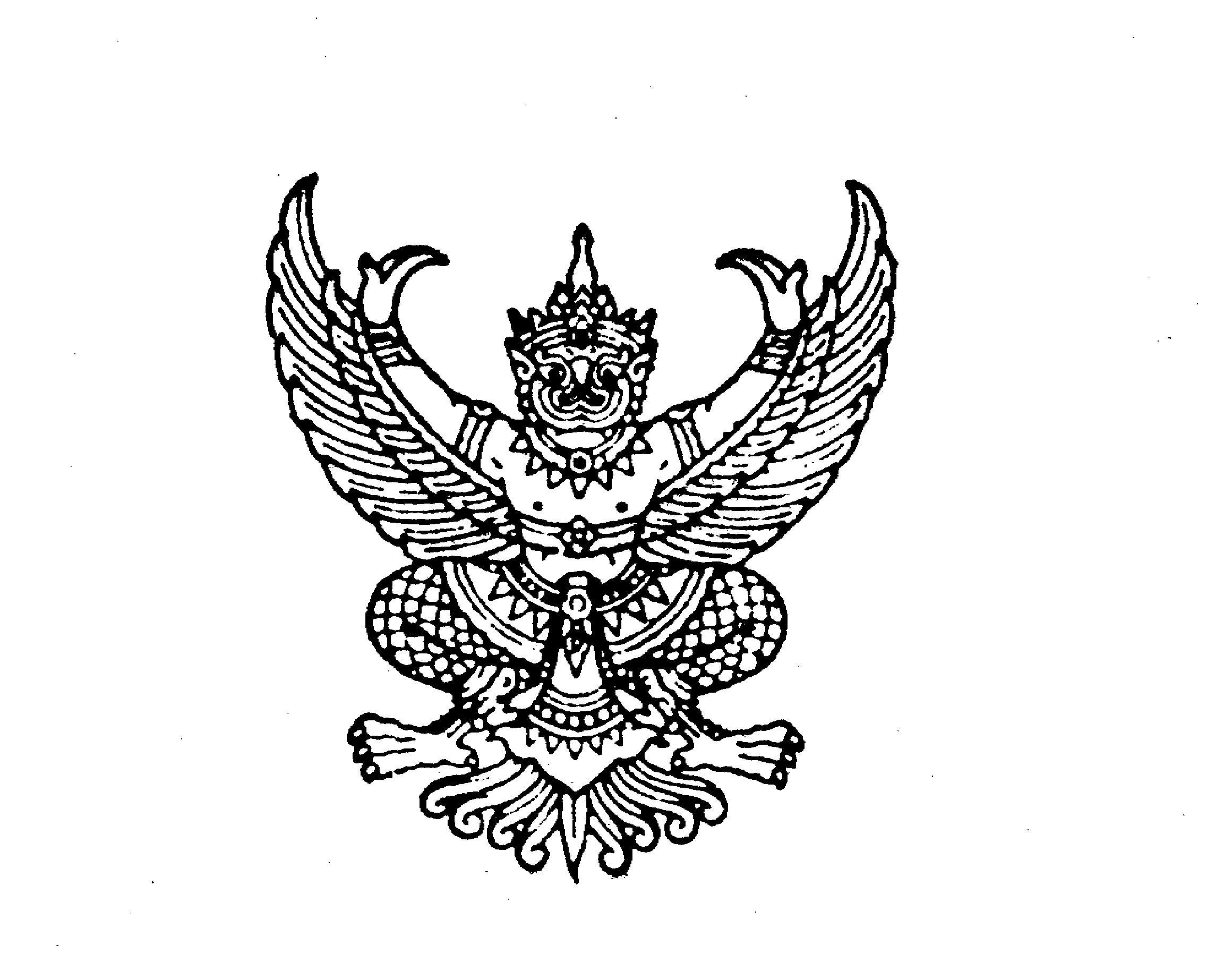 ที่ มท ๐๘๐๘.๓/ว					       กรมส่งเสริมการปกครองท้องถิ่น                                                                                ถนนนครราชสีมา เขตดุสิต กทม. ๑๐๓๐๐						      กันยายน  ๒๕๖๔เรื่อง  แจ้งการโอนเงินภาษีมูลค่าเพิ่มเข้าบัญชีองค์การบริหารส่วนจังหวัดเรียน  ผู้ว่าราชการจังหวัด ทุกจังหวัดสิ่งที่ส่งมาด้วย  สำเนาหนังสือกรมสรรพากร ที่ กค ๐๗๐๕/4700 ลงวันที่ 9 กันยายน ๒๕๖๔                   	ด้วยกรมส่งเสริมการปกครองท้องถิ่นได้รับแจ้งจากกรมสรรพากรว่า ได้ดำเนินการโอนเงินภาษีมูลค่าเพิ่มตามประมวลรัษฎากร (กรณีผู้ประกอบการที่อยู่ในจังหวัดอื่นซึ่งมิใช่กรุงเทพมหานคร 
ยื่นแบบแสดงรายการภาษีมูลค่าเพิ่มด้วยกระดาษ) ประจำเดือนภาษีสิงหาคม ๒๕๖๔ ให้องค์การบริหารส่วนจังหวัด รวมจำนวนเงินทั้งสิ้น 39,151,369.62 บาท (สามสิบเก้าล้านหนึ่งแสนห้าหมื่นหนึ่งพันสามร้อยหกสิบเก้าบาท          หกสิบสองสตางค์) ผ่านระบบ GFMIS เมื่อวันที่ 6 กันยายน ๒๕๖๔ เรียบร้อยแล้ว และเมื่อองค์การบริหารส่วนจังหวัด      ได้รับเงินจำนวนดังกล่าวแล้ว ขอให้แจ้งตอบรับการโอนเงินให้สำนักงานสรรพากรพื้นที่ในท้องที่ทราบด้วย รายละเอียดปรากฏตาม QR Code ท้ายหนังสือนี้ จึงเรียนมาเพื่อโปรดทราบ และแจ้งให้องค์การบริหารส่วนจังหวัดทราบ                                        ขอแสดงความนับถือ                                                   อธิบดีกรมส่งเสริมการปกครองท้องถิ่นสำนักบริหารการคลังท้องถิ่น กลุ่มงานนโยบายการคลังและพัฒนารายได้โทร./โทรสาร ๐-๒๒๔๑-๘๘๙๘ผู้ประสานงาน : สยามล ประทุมวัลย์ โทร.09-7353-6434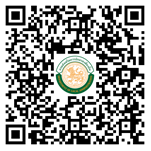 